Mesečni pogled na izplačane bruto plače in število zaposlenih v javnem sektorju  – maj 20191 Masa bruto plač Tabela 1: Struktura mase bruto plačVir: ISPAP.V masi bruto plač so upoštevana tudi zaostala izplačila – izplačila starejša od MARCA 2019Slika 1: Struktura mase bruto plač v % 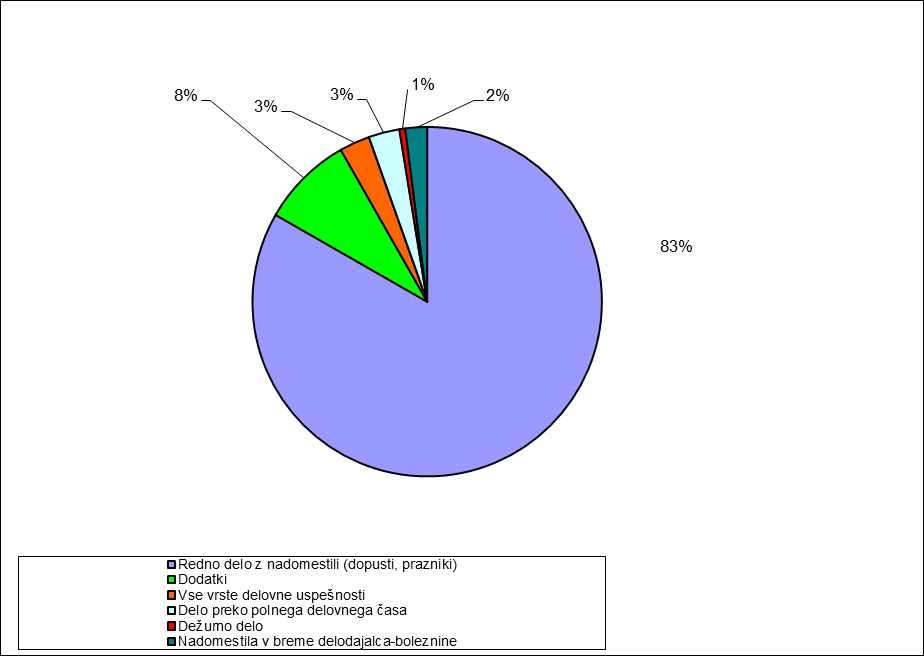 2 Masa bruto plač po plačnih podskupinah in dejavnostih javnega sektorjaTabela 2: Masa bruto plač po plačnih podskupinah, v €Vir: ISPAP.V masi bruto plač so upoštevana tudi zaostala izplačila – izplačila starejša od marca 2019.Tabela 3: Masa bruto plač za organe državne uprave in javne zavodeVir: ISPAP.V masi bruto plač so upoštevana tudi zaostala izplačila – izplačila starejša od marca 20193 Povprečne plačeTabela 4: Povprečna plača po plačnih podskupinahVir: ISPAP.* Povprečne plače, izračunane iz rednih izplačil (izredna izplačila, starejša od marca 2019 niso upoštevana).Slika 2: Povprečne bruto plače po plačnih podskupinah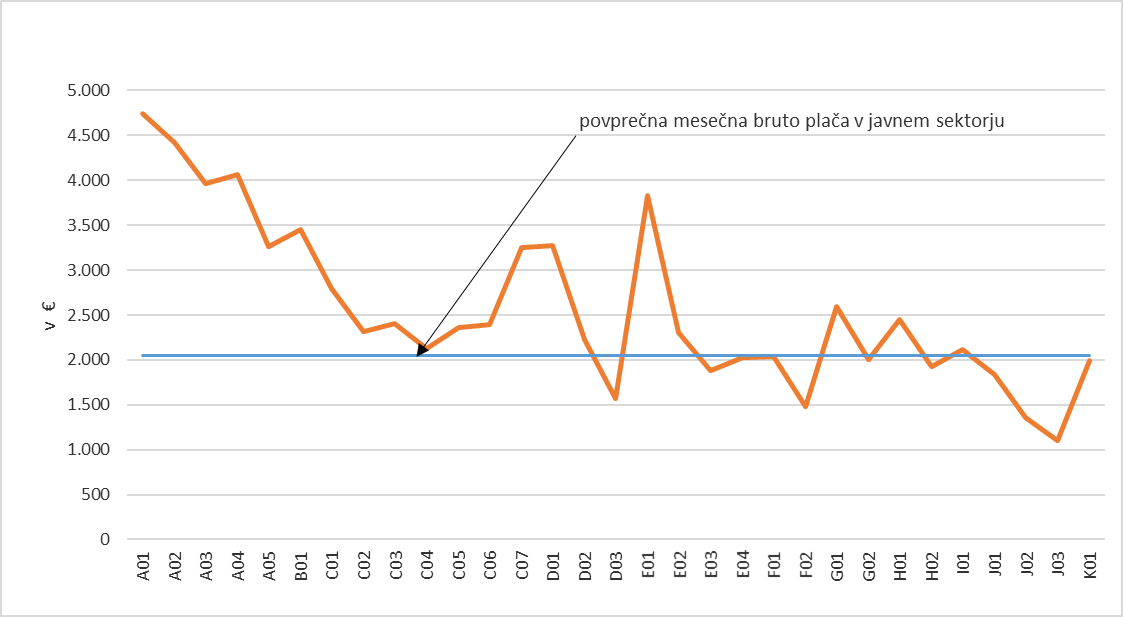 4 ZaposlenostTabela 5: Število zaposlenih, ki so prejeli plačo, na podlagi opravljenih ur po plačnih podskupinahVir: ISPAP.Struktura mase bruto plačv €v €Sprememba, v %Sprememba, v %Sprememba, v €Struktura mase bruto plačIV 19V 19V 19 / V 18V 19 / IV 19V 19 - IV 19Redno delo z nadomestili (dopusti, prazniki)287.236.454290.956.4367,51,33.719.983Dodatki30.330.93629.659.9758,6-2,2-670.961Vse vrste delovne uspešnosti10.523.0709.845.93210,8-6,4-677.138Delo preko polnega delovnega časa8.697.9629.989.84112,814,91.291.880Dežurno delo1.832.5321.898.3274,43,665.795Nadomestila v breme delodajalca-boleznine8.284.5077.036.79913,1-15,1-1.247.708Bruto plača346.905.461349.387.3117,90,72.481.850Plačne podskupinePlačne podskupine Masa bruto plač € Masa bruto plač €Sprememba, v %Sprememba, v %OznakaOpisV 19IV 19V 19 / V 18V 19 / IV 19A01Predsednik republike in funkcionarji izvršilne oblasti298.733300.7825,96-0,68A02Funkcionarji zakonodajne oblasti417.777416.5782,440,29A03Funkcionarji sodne oblasti3.386.9653.372.7310,900,42A04Funkcionarji v drugih državnih organih1.135.4111.144.747-3,35-0,82A05Funkcionarji v lokalnih skupnostih582.054584.9800,74-0,50B01Ravnatelji, direktorji in tajniki7.774.7737.792.854-0,08-0,23C01Uradniki v drugih državnih organih1.697.0561.684.73611,630,73C02Uradniki v državni upravi, upravah pravosodnih organov in upravah lokalnih skupnosti27.756.60927.617.0948,130,51C03Policisti17.375.17416.181.48220,857,38C04Vojaki12.233.85812.089.39710,621,19C05Uradniki finančne uprave6.180.0926.147.7268,990,53C06Inšpektorji, pravosodni policisti in drugi uradniki s posebnimi pooblastili4.560.4654.310.54610,575,80C07Diplomati715.142707.2949,441,11D01Visokošolski učitelji in visokošolski sodelavci12.655.20312.647.9886,800,06D02Predavatelji višjih strokovnih šol, srednješolski in osnovnošolski učitelji in drugi strokovni delavci62.800.13763.217.6857,78-0,66D03Vzgojitelji in ostali strokovni delavci v vrtcih17.408.03617.173.7337,141,36E01Zdravniki in zobozdravniki26.468.48526.192.1830,391,05E02Farmacevtski delavci3.919.8563.937.7197,29-0,45E03Medicinske sestre in babice31.435.70731.335.5937,680,32E04Zdravstveni delavci in zdravstveni sodelavci11.190.36711.126.9219,650,57F01Strokovni delavci-socialno varstvo3.222.1303.213.0817,430,28F02Strokovni sodelavci-socialno varstvo10.334.30410.376.8176,23-0,41G01Umetniški poklici2.340.8552.318.5988,540,96G02Drugi poklici na področju kulture in informiranja8.189.5658.185.0266,980,06H01Raziskovalci6.799.9086.761.86717,250,56H02Strokovni sodelavci619.476608.18620,971,86I01Strokovni delavci-agencije, skladi..10.471.68610.356.06610,681,12J01Strokovni delavci-spremljajoča delovna mesta21.207.82421.074.5019,330,63J02Administrativni delavci-spremljajoča delovna mesta8.662.7308.632.8978,100,35J03Ostali strokovno tehnični delavci-spremljajoča delovna mesta22.953.56122.882.6167,610,31K01Strokovni delavci področja obvezne socialne varnosti4.593.3734.513.0387,121,78Skupaj349.387.311346.905.4617,910,72Področja JS / obdobje  Masa bruto plač, v €  Masa bruto plač, v €  Sprememba, v %  Sprememba, v %  Sprememba, v € Področja JS / obdobje V 19IV 19V 19 / IV 19V 19 / V 18V 19 - IV 19 Organi državne uprave 66.778.54065.049.8432,6612,481.728.697 1.2.1. VLADNE SLUŽBE2.117.1352.052.6750,7111,7864.460 1.2.2. MINISTRSTVA IN ORGANI V SESTAVI60.746.85859.090.9920,3411,991.655.866 1.2.3. UPRAVNE ENOTE3.914.5463.906.1760,075,668.371 Javni zavodi 250.319.184249.761.7950,227,11557.389 3.1. JAVNI ZAVODI IN DRUGI IZVAJALCI JAVNIH SLUŽB S PODROČJA VZGOJE, IZOBRAŽEVANJA IN ŠPORTA121.528.090121.553.7530,827,89-25.664 3.10. JAVNI ZAVODI IN DRUGI IZVAJALCI JAVNIH SLUŽB S PODROČJA MALEGA GOSPODARSTVA IN TURIZMA505.928515.2771,3414,80-9.349 3.11. JAVNI ZAVODI IN DRUGI IZVAJALCI JAVNIH SLUŽB S PODROČJA JAVNEGA REDA IN VARNOSTI1.532.5731.488.4342,5711,9144.139 3.2. JAVNI ZAVODI IN DRUGI IZVAJALCI JAVNIH SLUŽB S PODROČJA ZDRAVSTVA83.742.43583.352.3581,095,54390.077 3.3. JAVNI ZAVODI IN DRUGI IZVAJALCI JAVNIH SLUŽB S PODROČJA SOCIALNEGA VARSTVA18.633.00518.657.1812,007,29-24.176 3.4. JAVNI ZAVODI IN DRUGI IZVAJALCI JAVNIH SLUŽB S PODROČJA KULTURE13.863.59513.794.7830,337,4168.813 3.5. JAVNI ZAVODI IN DRUGI IZVAJALCI JAVNIH SLUŽB S PODROČJA RAZISKOVALNE DEJAVNOSTI6.728.4066.633.171-0,1312,7795.234 3.6. JAVNI ZAVODI IN DRUGI IZVAJALCI JAVNIH SLUŽB S PODROČJA KMETIJSTVA IN GOZDARSTVA2.821.5192.816.965-0,101,224.555 3.7. JAVNI ZAVODI IN DRUGI IZVAJALCI JAVNIH SLUŽB S PODROČJA OKOLJA IN PROSTORA546.050533.7224,4811,7612.328 3.9. JAVNI ZAVODI IN DRUGI IZVAJALCI JAVNIH SLUŽB S PODROČJA GOSPODARSKIH DEJAVNOSTI417.584416.152-0,409,561.433Plačne podskupinePlačne podskupinePovprečna plača, v €Povprečna plača, v €Sprememba , v %Sprememba , v %Sprememba , v €OpisOznakaV 19IV 19V 19 / IV 19V 19 / V 18V 19 - IV 19Predsednik republike in funkcionarji izvršilne oblastiA014.7494.758-0,19 -1,05 -9Funkcionarji zakonodajne oblastiA024.4164.4030,29 0,23 13Funkcionarji sodne oblastiA033.9693.9181,29 3,31 50Funkcionarji v drugih državnih organihA044.0594.065-0,13 0,29 -5Funkcionarji v lokalnih skupnostihA053.2613.268-0,19 0,18 -6Ravnatelji, direktorji in tajnikiB013.4563.458-0,06 -0,02 -2Uradniki v drugih državnih organihC012.7912.7650,94 6,82 26Uradniki v državni upravi, upravah pravosodnih organov in upravah lokalnih skupnostiC022.3122.3040,38 7,09 9PolicistiC032.4022.3482,28 17,09 54VojakiC042.1302.207-3,49 13,00 -77Uradniki finančne upraveC052.3642.3580,25 7,02 6Inšpektorji, pravosodni policisti in drugi uradniki s posebnimi pooblastiliC062.3932.3910,08 5,14 2DiplomatiC073.2563.2440,35 7,97 11Visokošolski učitelji in visokošolski sodelavciD013.2713.2680,10 3,03 3Predavatelji višjih strokovnih šol, srednješolski in osnovnošolski učitelji in drugi strokovni delavciD022.2232.2150,35 3,73 8Vzgojitelji in ostali strokovni delavci v vrtcihD031.5651.5590,37 4,77 6Zdravniki in zobozdravnikiE013.8353.7921,12 -2,40 42Farmacevtski delavciE022.3032.320-0,72 5,85 -17Medicinske sestre in babiceE031.8841.8680,86 5,25 16Zdravstveni delavci in zdravstveni sodelavciE042.0272.0100,85 6,34 17Strokovni delavci-socialno varstvoF012.0392.0330,28 5,07 6Strokovni sodelavci-socialno varstvoF021.4851.4750,71 4,08 11Umetniški pokliciG012.5962.5870,34 7,44 9Drugi poklici na področju kulture in informiranjaG022.0021.9970,24 4,71 5RaziskovalciH012.4452.4141,29 2,76 31Strokovni sodelavciH021.9271.8892,01 4,19 38Strokovni delavci- agencije, skladi..I012.1122.0851,27 6,82 26Strokovni delavci-spremljajoča delovna mestaJ011.8411.8320,50 6,77 9Administrativni delavci-spremljajoča delovna mestaJ021.3631.3600,26 8,00 4Ostali strokovno tehnični delavci-spremljajoča delovna mestaJ031.1061.1010,48 5,16 5Strokovni delavci področja obvezne socialne varnostiK011.9981.9731,28 7,46 25SkupajSkupaj2.0482.0370,54 5,91 11Plačne podskupinePlačne podskupineŠtevilo zaposlenihŠtevilo zaposlenihŠtevilo zaposlenihSprememba, v %Sprememba, v %Sprememba, v %Sprememba,  v številuSprememba,  v številuDelež zaposlenihDelež zaposlenihOpisOznakaV 19IV 19V 19 / V 18V 19 / V 18V 19 / IV 19V 19 - IV 19V 19 - IV 19%%Predsednik republike in funkcionarji izvršilne oblastiA0162,0062,235,555,55-0,37-0,23-0,230,040,04Funkcionarji zakonodajne oblastiA0293,0093,000,470,470,000,000,000,050,05Funkcionarji sodne oblastiA03863,05868,93-1,24-1,24-0,68-5,89-5,890,510,51Funkcionarji v drugih državnih organihA04278,89281,17-3,90-3,90-0,81-2,28-2,280,160,16Funkcionarji v lokalnih skupnostihA05178,54177,020,590,590,861,521,520,100,10Ravnatelji, direktorji in tajnikiB012.248,262.252,14-0,11-0,11-0,17-3,88-3,881,321,32Uradniki v drugih državnih organihC01608,39609,634,554,55-0,20-1,25-1,250,360,36Uradniki v državni upravi, upravah pravosodnih organov in upravah lokalnih skupnostiC0212.014,1311.990,131,061,060,2024,0024,007,047,04PolicistiC037.247,016.888,383,393,395,21358,64358,644,254,25VojakiC045.760,495.475,03-1,82-1,825,21285,46285,463,373,37Uradniki finančne upraveC052.616,052.608,461,901,900,297,597,591,531,53Inšpektorji, pravosodni policisti in drugi uradniki s posebnimi pooblastiliC061.907,241.802,445,255,255,81104,80104,801,121,12DiplomatiC07219,79217,991,421,420,831,801,800,130,13Visokošolski učitelji in visokošolski sodelavciD013.875,173.867,843,833,830,197,337,332,272,27Predavatelji višjih strokovnih šol, srednješolski in osnovnošolski učitelji in drugi strokovni delavciD0228.255,6528.273,353,933,93-0,06-17,71-17,7116,5516,55Vzgojitelji in ostali strokovni delavci v vrtcihD0311.128,4011.009,802,282,281,08118,59118,596,526,52Zdravniki in zobozdravnikiE016.908,706.901,342,952,950,117,367,364,054,05Farmacevtski delavciE021.702,461.697,381,401,400,305,085,081,001,00Medicinske sestre in babiceE0316.695,8216.759,942,392,39-0,38-64,12-64,129,789,78Zdravstveni delavci in zdravstveni sodelavciE045.523,395.531,303,183,18-0,14-7,91-7,913,243,24Strokovni delavci-socialno varstvoF011.579,921.579,802,212,210,010,120,120,930,93Strokovni sodelavci-socialno varstvoF026.956,917.032,382,042,04-1,07-75,47-75,474,084,08Umetniški pokliciG01901,79895,661,051,050,686,136,130,530,53Drugi poklici na področju kulture in informiranjaG024.090,684.094,232,172,17-0,09-3,55-3,552,402,40RaziskovalciH012.785,092.801,1914,2514,25-0,57-16,10-16,101,631,63Strokovni sodelavciH02321,53321,9516,1316,13-0,13-0,42-0,420,190,19Strokovni delavci- agencije, skladi..I014.958,644.959,233,613,61-0,01-0,59-0,592,902,90Strokovni delavci-spremljajoča delovna mestaJ0111.520,8811.496,742,432,430,2124,1424,146,756,75Administrativni delavci-spremljajoča delovna mestaJ026.357,086.351,660,150,150,095,425,423,723,72Ostali strokovno tehnični delavci-spremljajoča delovna mestaJ0320.758,1520.773,872,352,35-0,08-15,72-15,7212,1612,16Strokovni delavci področja obvezne socialne varnostiK012.300,432.287,96-0,26-0,260,5412,4712,471,351,35SkupajSkupaj170.717,53169.962,202,552,550,44755,33755,33100100